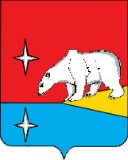 АДМИНИСТРАЦИЯГОРОДСКОГО ОКРУГА ЭВЕКИНОТП О С Т А Н О В Л Е Н И ЕО внесении изменений в приложение 1 к Постановлению Администрации городского округа Эгвекинот от 27 марта 2017 г. № 57 - паВ целях приведения муниципального правового акта городского округа Эгвекинот в соответствие с законодательством Чукотского автономного округа, Администрация городского округа ЭгвекинотПОСТАНОВЛЯЕТ:Внести следующие изменения в приложение 1 к Постановлению Администрации городского округа Эгвекинот от 27 марта 2017 г. № 57 - па «О создании комиссии по проведению мониторинга технического состояния многоквартирных домов на территории городского округа Эгвекинот»:1.1 Приложение 1 «Состав комиссии по проведению мониторинга технического состояния многоквартирных домов на территории городского округа Эгвекинот» изложить в следующей редакции:«Приложение 1к постановлению Администрации городского округа Эгвекинотот 27 марта 2017 года № 57 - па СОСТАВкомиссии по проведению мониторинга технического состояния многоквартирных домов на территории городского округа Эгвекинот2. Признать утратившим силу Постановление Администрации городского округа Эгвекинот от 17 апреля 2018 г. № 144-па «О внесении изменений в приложение 1 к Постановлению Администрации городского округа Эгвекинот от 27 марта 2017 г.                  № 57 - па».3. Настоящее постановление подлежит обнародованию в местах, определенных Уставом городского округа Эгвекинот, и размещению на официальном сайте Администрации городского округа Эгвекинот в информационно-телекоммуникационной сети «Интернет».4. Настоящее постановление вступает в силу со дня его обнародования.5. Контроль за исполнением настоящего постановления возложить на Управление промышленной и сельскохозяйственной политики Администрации городского округа Эгвекинот (Абакаров А.М.).от  13 апреля 2020 года№ 129 - пап. ЭгвекинотПредседатель комиссии:Председатель комиссии:Председатель комиссии:Абакаров А.М.-первый заместитель Главы Администрации – начальник Управления промышленной и сельскохозяйственной политики Администрации ГО Эгвекинот.Заместитель председателя комиссии:Заместитель председателя комиссии:Заместитель председателя комиссии:Кондрашин А.Н.-заместитель начальника Управления промышленной и сельскохозяйственной политики – начальник отдела ЖКХ Администрации городского округа Эгвекинот.Секретарь комиссии:Секретарь комиссии:Секретарь комиссии:Резников Д.А.-помощник Главы Администрации городского округа Эгвекинот.Члены комиссии:Члены комиссии:Члены комиссии:Бабич В.А.-главный инженер МУП ЖКХ «Иультинское»;Горностаев В.В.-заместитель начальника Управления промышленной и сельскохозяйственной политики Администрации городского округа Эгвекинот – начальник отдела промышленности, транспорта, связи, ТЭК;Дружинец Д.И.-начальник жилищно-эксплуатационного участка МУП ЖКХ «Иультинское»;Кабанова Л.И.-начальник отдела градостроительства и архитектуры Управления промышленной и сельскохозяйственной политики Администрации городского округа Эгвекинот;Кевкун В.В-уполномоченный Главы Администрации ГО Эгвекинот в    с. Уэлькаль;Копанев И.В.-начальник участка «Конергино» МУП ЖКХ «Иультинское»;Малахова Е.В.-уполномоченный Главы Администрации ГО Эгвекинот в    с. Рыркайпий;Молибоженко В.Ю.-начальник участка «Амгуэма» МУП ЖКХ «Иультинское»;Никулин А.В.-уполномоченный Главы Администрации ГО Эгвекинот в   с. Амгуэма;Ранаутагин В.И.-уполномоченный Главы Администрации ГО Эгвекинот в   с. Конергино;Утыхпа И.Н.-начальник участка «Уэлькаль» МУП ЖКХ «Иультинское»;Чернышов А.Н.-начальник участка «Мыс Шмидта – Рыркайпий» МУП ЖКХ «Иультинское»;Представитель от собственников жилых помещений-(по согласованию).».Глава АдминистрацииР.В. Коркишко